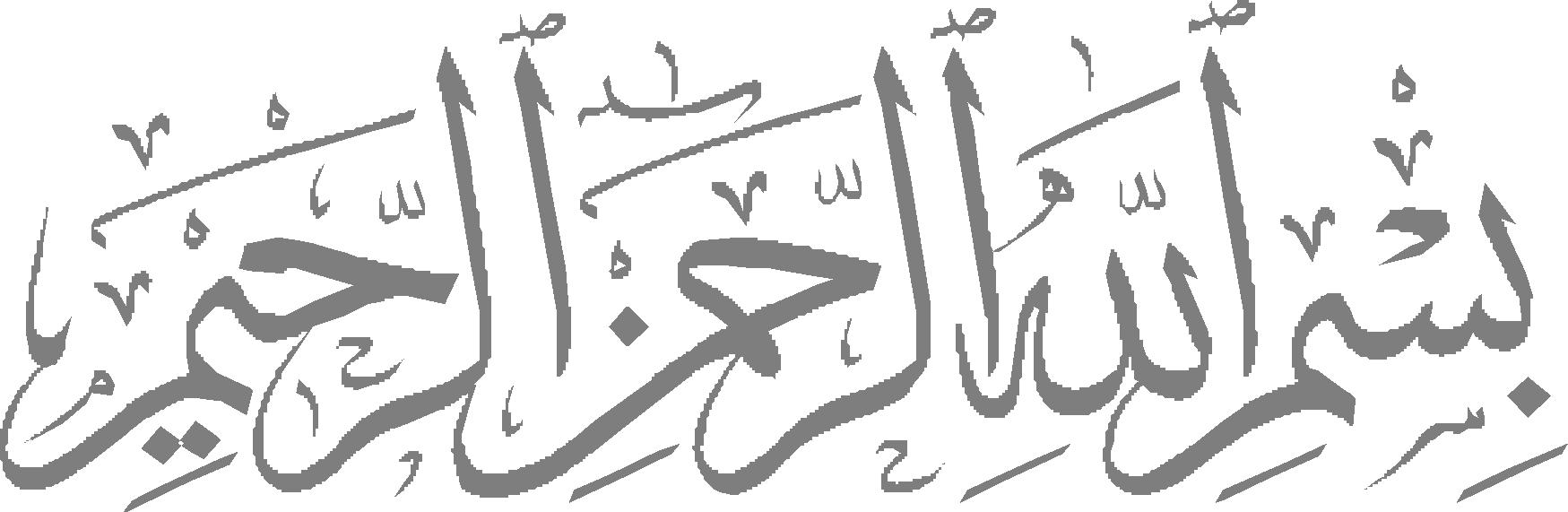 ***********ذَلِكَ بِأَنَّ اللّهَ لَمْ يَكُ مُغَيِّراً نِّعْمَةً أَنْعَمَهَا عَلَى قَوْمٍ حَتَّى يُغَيِّرُواْ مَا بِأَنفُسِهِمْ ٌ (الأنفال / 53)***********إِنَّ اللّهَ لاَ يُغَيِّرُ مَا بِقَوْمٍ حَتَّى يُغَيِّرُواْ مَا بِأَنْفُسِهِمْ(الرعد / 11)